Topik 5 QueueJumat, 30 Oktober 2020Latihan 1 :Kode program :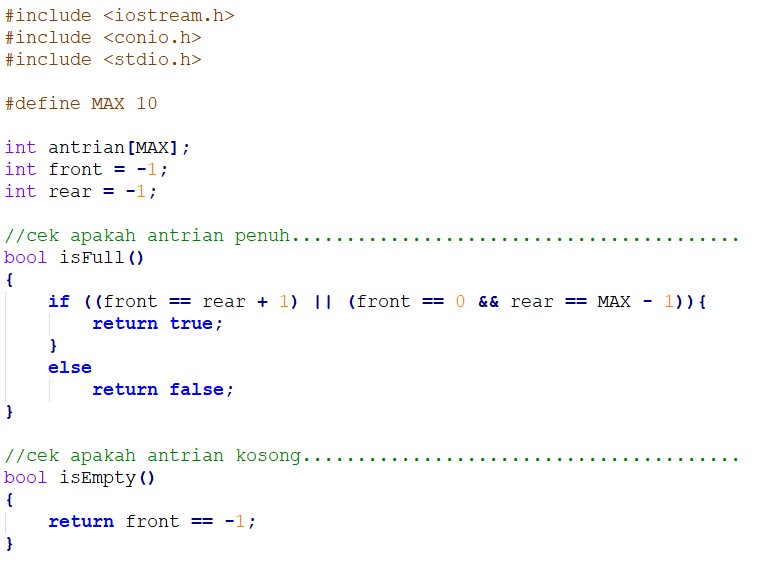 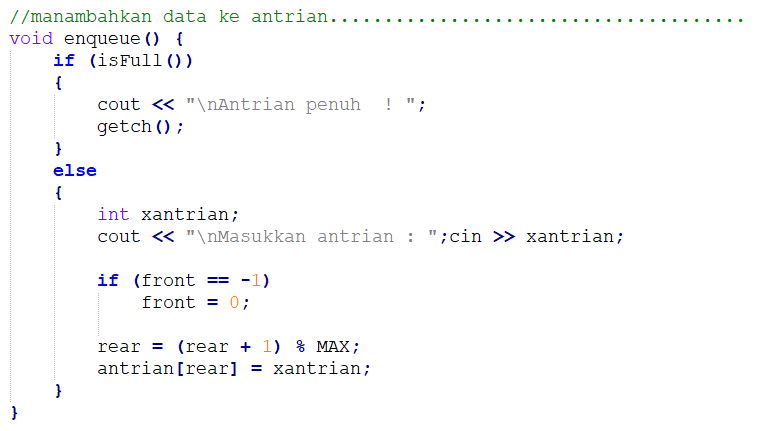 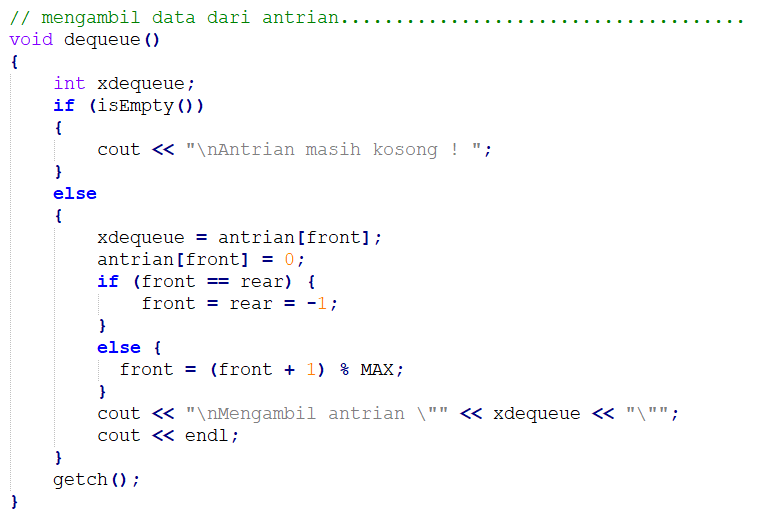 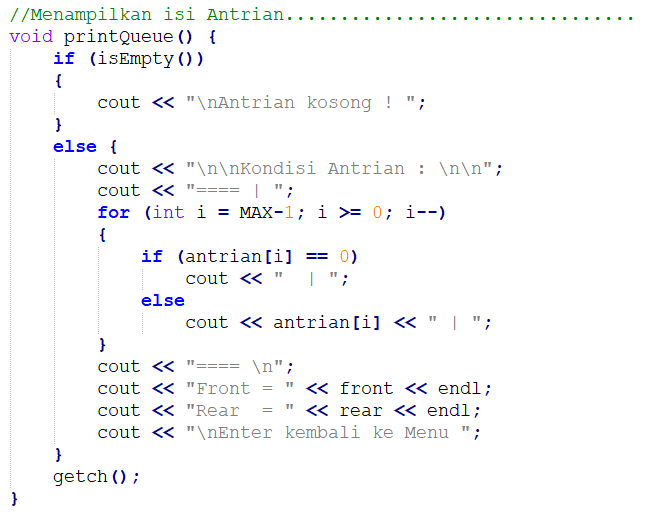 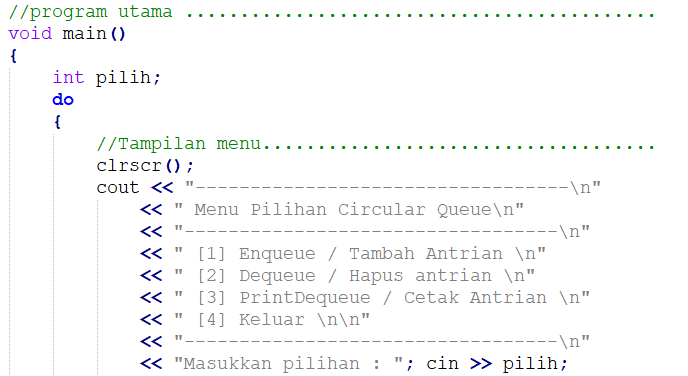 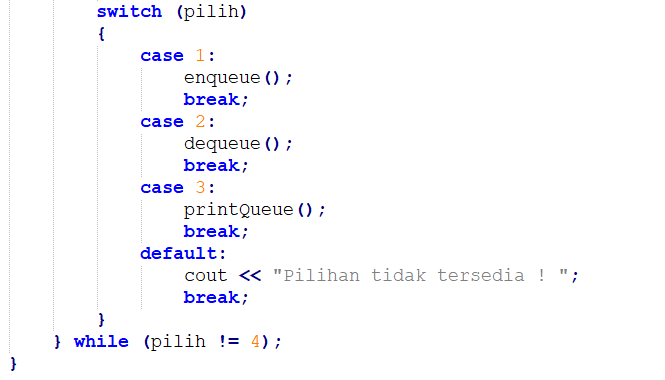 Output program :Enqueue / masukkan nilai 8 (pilih 1)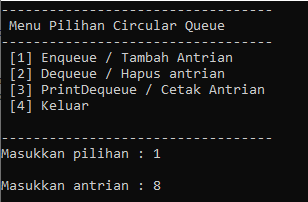 Cetak Kondisi Antrian (pilih 3)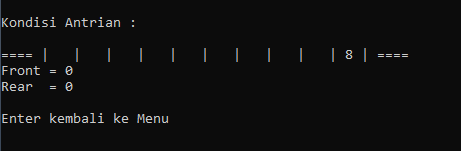 Dimasukkan nilai 5, 4, dan 9 (pilih 1)Cetak Kondisi Antrian (pilih 3)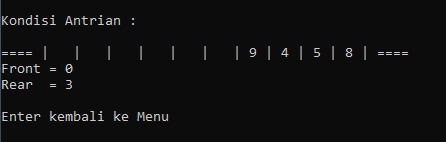 Dequeue/hapus data Antrian (pilih 2)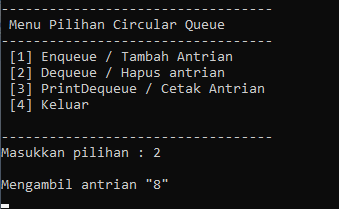 Cetak Kondisi Antrian (pilih 3)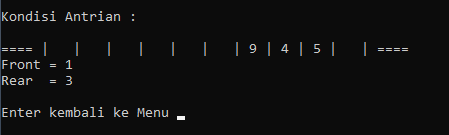 Dimasukkan nilai 1, 2, 3, 4, 5, 6,  dan 7 (pilih 1)Cetak Kondisi Antrian (pilih 3)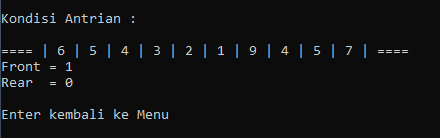 Dequeue/hapus data Antrian (pilih 2)Cetak Kondisi Antrian (pilih 3)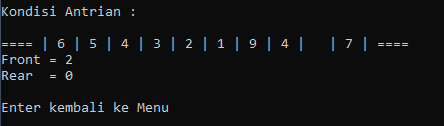 Tugas :Gambarkan kodisi antrian jika dilakukan proses berikut ini :Enqueue 2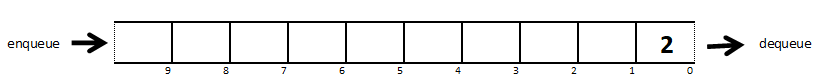 Enqueue 8, 3, 6, dan 9dequeueEnqueue 7, 5, 2, dan 4DequeueDequeueDequeueEnqueue 1, 3, 6, dan 9dequeuedequeueDIKUMPULKAN :Nama File   :  A12P99AlproXXXXXNama  (99 nomor tugas, XXXXX : 5 digit NIM terakhir)Format file :  PDFDikirim ke   :  suharnawi@dsn.dinus.ac.idDikumpulkan paling lambat 7 November 2020Source code program#include <iostream.h>#include <conio.h>#include <stdio.h>#define MAX 10int antrian[MAX];int front = -1;int rear = -1;//cek apakah antrian penuh.........................................bool isFull() {	if ((front == rear + 1) || (front == 0 && rear == MAX - 1)){		return true;	}	else		return false;}//cek apakah antrian kosong........................................bool isEmpty() {	return front == -1;}//manambahkan data ke antrian......................................void enqueue() {	if (isFull())	{		cout << "\nAntrian penuh  ! ";		getch();	}	else 	{		int xantrian;		cout << "\nMasukkan antrian : ";cin >> xantrian;		if (front == -1) 			front = 0;		rear = (rear + 1) % MAX;		antrian[rear] = xantrian;	}}// mengambil data dari antrian.....................................void dequeue() {	int xdequeue;	if (isEmpty())	{		cout << "\nAntrian masih kosong ! ";	}	else	{		xdequeue = antrian[front];		antrian[front] = 0;		if (front == rear) {			front = rear = -1;		} 		else {		  front = (front + 1) % MAX;		}				cout << "\nMengambil antrian \"" << xdequeue << "\"";		cout << endl;	}	getch();}//Menampilkan Queuevoid printQueue() {	if (isEmpty()) 	{		cout << "\nAntrian kosong ! ";	}	else {		cout << "\n\nKondisi Antrian : \n\n";		cout << "==== | ";		for (int i = MAX-1; i >= 0; i--)		{			if (antrian[i] == 0)				cout << "  | ";			else				cout << antrian[i] << " | ";		}				cout << "==== \n";		cout << "Front = " << front << endl;		cout << "Rear  = " << rear << endl;		cout << "\nEnter kembali ke Menu ";	}	getch();}//program utama ...........................................void main() {	int pilih;	do	{		//Tampilan menu....................................		clrscr();		cout << "----------------------------------\n"			<< " Menu Pilihan Circular Queue\n"			<< "----------------------------------\n"			<< " [1] Enqueue / Tambah Antrian \n"			<< " [2] Dequeue / Hapus antrian \n"			<< " [3] PrintDequeue / Cetak Antrian \n"			<< " [4] Keluar \n\n"			<< "----------------------------------\n"			<< "Masukkan pilihan : "; cin >> pilih;		switch (pilih)		{			case 1:				enqueue();				break;			case 2:				dequeue();				break;			case 3:				printQueue();				break;							default:				cout << "Pilihan tidak tersedia ! ";				break;		}	} while (pilih != 4);}